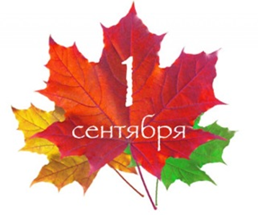                       График проведения праздничных мероприятий, посвященных Дню знанийВнимание! Учащиеся начальной школы 1 сентября заходят в школу и выходят из школы через ЦЕНТРАЛЬНЫЙ ВХОД!До скорой встречи в любимой школе!КлассКлассный руководительВремя входав школуКабинетНачало праздничных мероприятийОкончание праздничных мероприятийВремя встречи детей на автогородке1 классы1 классы1 классы1 классы1 классы1 классы1 классы1АГолоушкина Наталья Николаевна08.30 – 08.50609.0010.0010.00 – 10.151БШабалина Елена Александровна08.30 – 08.50409.0010.0010.00 – 10.151ВМасленникова Елена Леонидовна08.30 – 08.50109.0010.0010.00 – 10.151ГРудь Наталья Анатольевна08.30 – 08.50509.0010.0010.00 – 10.151ДСтатных Нина Михайловна08.30 – 08.503109.0010.0010.00 – 10.152 классы2 классы2 классы2 классы2 классы2 классы2 классы2АОстапенко Елена Викторовна11.30 – 11.50712.0013.0013.00 – 13.152БШмакова Лариса Эдуардовна11.30 – 11.50312.0013.0013.00 – 13.152ВТельминова Виктория Николаевна11.30 – 11.50212.0013.0013.00 – 13.152ГЦоколова Евгения Александровна11.30 – 11.50812.0013.0013.00 – 13.153 классы3 классы3 классы3 классы3 классы3 классы3 классыКлассКлассный руководительВремя входав школуКабинетНачало праздничных мероприятийОкончание праздничных мероприятийВремя встречи детей на автогородке3АРудь Наталья Анатольевна11.00 – 11.15511.2012.3012.30 – 12.453БЯкорнова Диана Олеговна11.00 – 11.15611.2012.3012.30 – 12.453ВМасленникова Елена Леонидовна11.00 – 11.15111.2012.3012.30 – 12.453ГКарелина Надежда Владимировна11.00 – 11.15411.2012.3012.30 – 12.454 классы4 классы4 классы4 классы4 классы4 классы4 классы4АОщепкова Ирина Аркадьевна09.00 – 09.20709.3010.3010.30 – 10.45 4БКолобова Наталья Анатольевна09.00 – 09.20309.3010.3010.30 – 10.45 4ВЦоколова Евгения Александровна09.00 – 09.20809.3010.3010.30 – 10.45 4ГТельминова Виктория Николаевна09.00 – 09.20209.3010.3010.30 – 10.45 